  О внесении изменений в постановление администрации муниципального района Пестравский от 23.12.2016г. №702 «Об утверждении муниципальной программы «Обеспечение безбарьерной среды жизнедеятельности маломобильных групп населения муниципального района Пестравский Самарской области на 2017 – 2020 годы»В целях актуализации программных мероприятий, руководствуясь статьями 41, 43 Устава муниципального района Пестравский Самарской области, администрация муниципального района Пестравский Самарской области, ПОСТАНОВЛЯЕТ Внести в приложение постановление администрации муниципального района Пестравский от 23.12.2016г. №702 «Об утверждении муниципальной программы «Обеспечение безбарьерной среды жизнедеятельности маломобильных групп населения муниципального района Пестравский Самарской области на 2017 – 2020 годы» (далее - Программа) изменение изложив приложение №1 к Программе в новой редакции согласно приложению к настоящему постановлению.Опубликовать данное постановление в источниках официального опубликования. Контроль за исполнением настоящего постановления возложить на первого заместителя Главы муниципального района Пестравский (В.В.Шаталов).Глава муниципального района Пестравский                                                                                      А.П.ЛюбаевШаталов 2-13-51Приложение   к постановлению администрации муниципального района Пестравский от_________№_____Перечень мероприятий 
муниципальной программы «Обеспечение безбарьерной среды жизнедеятельности маломобильных групп населения   муниципального района Пестравский Самарской области на 2017 – 2020 годы»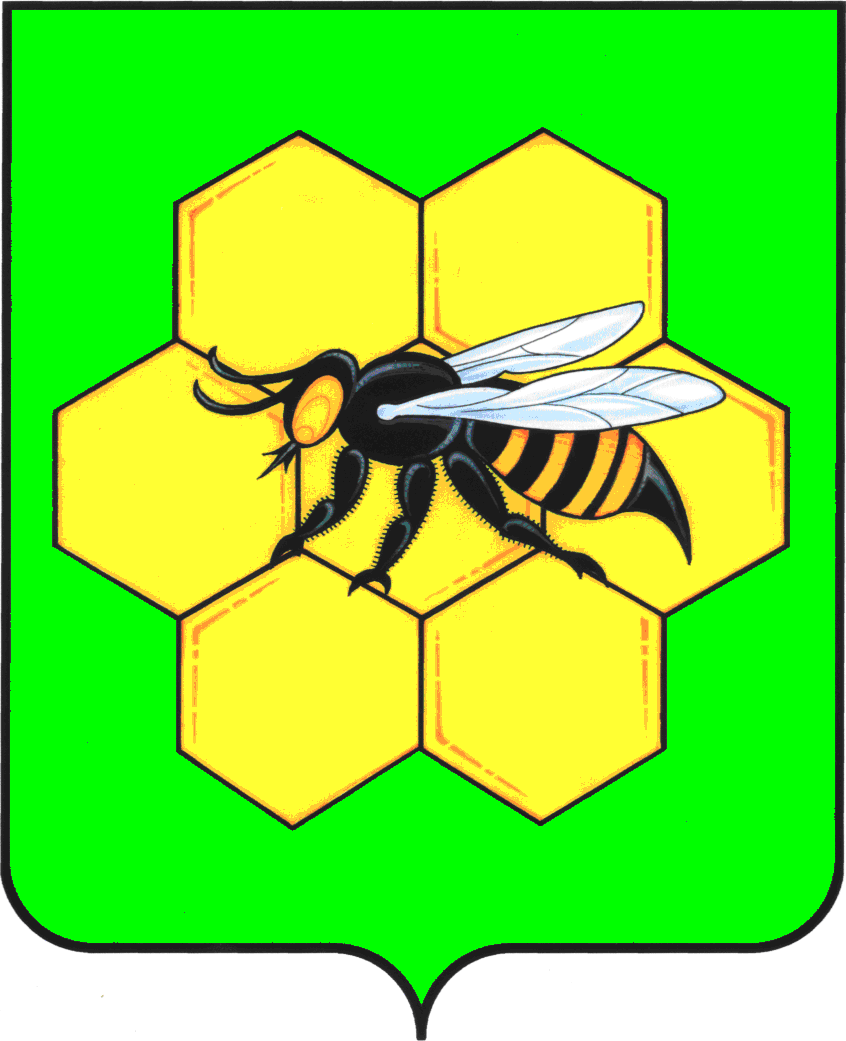 АДМИНИСТРАЦИЯМУНИЦИПАЛЬНОГО РАЙОНАПЕСТРАВСКИЙСАМАРСКОЙ ОБЛАСТИПОСТАНОВЛЕНИЕот____________________№___________N п/пНаименование мероприятияОтветственные исполнители Срок реализацииСрок реализацииСрок реализацииОбъемы финансирования, тыс. рублейОбъемы финансирования, тыс. рублейОбъемы финансирования, тыс. рублейОбъемы финансирования, тыс. рублейОбъемы финансирования, тыс. рублейОжидаемый результатN п/пНаименование мероприятияОтветственные исполнители Срок реализацииСрок реализацииСрок реализацииВсегоВсегофедеральный бюджетобластной бюджетмуниципальный бюджетОжидаемый результатN п/пНаименование мероприятияОтветственные исполнители Срок реализацииСрок реализацииСрок реализацииВсегоВсегофедеральный бюджетобластной бюджетОбеспечение безбарьерной среды жизнедеятельности маломобильных групп населенияОборудование объектов социальной инфраструктуры с целью обеспечения доступности для маломобильных групп населенияОбеспечение безбарьерной среды жизнедеятельности маломобильных групп населенияОборудование объектов социальной инфраструктуры с целью обеспечения доступности для маломобильных групп населенияОбеспечение безбарьерной среды жизнедеятельности маломобильных групп населенияОборудование объектов социальной инфраструктуры с целью обеспечения доступности для маломобильных групп населенияОбеспечение безбарьерной среды жизнедеятельности маломобильных групп населенияОборудование объектов социальной инфраструктуры с целью обеспечения доступности для маломобильных групп населенияОбеспечение безбарьерной среды жизнедеятельности маломобильных групп населенияОборудование объектов социальной инфраструктуры с целью обеспечения доступности для маломобильных групп населенияОбеспечение безбарьерной среды жизнедеятельности маломобильных групп населенияОборудование объектов социальной инфраструктуры с целью обеспечения доступности для маломобильных групп населенияОбеспечение безбарьерной среды жизнедеятельности маломобильных групп населенияОборудование объектов социальной инфраструктуры с целью обеспечения доступности для маломобильных групп населенияОбеспечение безбарьерной среды жизнедеятельности маломобильных групп населенияОборудование объектов социальной инфраструктуры с целью обеспечения доступности для маломобильных групп населенияОбеспечение безбарьерной среды жизнедеятельности маломобильных групп населенияОборудование объектов социальной инфраструктуры с целью обеспечения доступности для маломобильных групп населенияОбеспечение безбарьерной среды жизнедеятельности маломобильных групп населенияОборудование объектов социальной инфраструктуры с целью обеспечения доступности для маломобильных групп населенияОбеспечение безбарьерной среды жизнедеятельности маломобильных групп населенияОборудование объектов социальной инфраструктуры с целью обеспечения доступности для маломобильных групп населенияОбеспечение безбарьерной среды жизнедеятельности маломобильных групп населенияОборудование объектов социальной инфраструктуры с целью обеспечения доступности для маломобильных групп населения1.Оборудование центрального входа в здание администрации муниципального района Пестравский Самарской области, расположенного по адресу: с. Пестравка, ул. Крайнюковская,84Отдел капитального строительства Отдел капитального строительства 2020 год2020 год2020 год233,7116,958,458,4Создание окружающей среды, удобной в пользовании для каждого жителя, включая инвалидов и престарелых людей2.Оборудование пандусом входа в здание администрации муниципального района Пестравский Самарской области, расположенного по адресу:  с. Пестравка, ул. Крайнюковская, 86  Отдел капитального строительстваОтдел капитального строительства2020 год2020 год2020 год212,8106,453,253,2Создание окружающей среды, удобной в пользовании для каждого жителя, включая инвалидов и престарелых людей3.Оборудование пандусом и увеличение дверного проема входа в здание Государственного бюджетного образовательного учреждения  основной образовательной школы с. Михайло-ОвсянкаМБУ «Центр МТО» МБУ «Центр МТО» 2020 год2020 год2020 год350,4-279,670,8Создание окружающей среды, удобной в пользовании для каждого жителя, включая инвалидов и престарелых людей4.Оборудование пандусом и увеличение дверного проема входа в здание структурного подразделения Государственного бюджетного  общеобразовательного учреждения Самарской области средней общеобразовательной школы с.Тепловка  муниципального района Пестравский Самарской области детского сада «Колобок» с. ТепловкаОтдел капитального строительстваОтдел капитального строительства2017 год2017 год2017 год257,9-245,012,9Создание окружающей среды, удобной в пользовании для каждого жителя, включая инвалидов и престарелых людей5.Оборудование пандусом и увеличение дверного проема входа в здание структурного подразделения Государственного бюджетного  общеобразовательного учреждения  Самарской области средняя общеобразовательная школа с. Пестравка муниципального района Пестравский Самарской области детского сада «Забава» с. ПестравкаОтдел капитального строительстваОтдел капитального строительства2019 год2019 год2019 год265,8-252,513,3Создание окружающей среды, удобной в пользовании для каждого жителя, включая инвалидов и престарелых людей6.Оборудование пандусом и увеличение дверного проема входа в здание Государственного бюджетного  общеобразовательного учреждения  Самарской области основной общеобразовательной школы п. Михеевка муниципального района Пестравский Самарской областиОтдел капитального строительстваОтдел капитального строительства2018 год2018 год2018 год85,6-68,317,3Создание окружающей среды, удобной в пользовании для каждого жителя, включая инвалидов и престарелых людей7.Оборудование пандусом и поручнями входа здания Государственного бюджетного  общеобразовательного учреждения Самарской области средней общеобразовательной школы с. Пестравка муниципального района Пестравский Самарской областиОтдел капитального строительстваОтдел капитального строительства2018 год2018 год2018 год80,0--80,0Создание окружающей среды, удобной в пользовании для каждого жителя, включая инвалидов и престарелых людей8.Оборудование пандусом и поручнями входа административного здания,  расположенного по адресу:  с. Пестравка, ул. Крайнюковская д. 78Отдел капитального строительстваОтдел капитального строительства2017 год2017 год2017 год274,5--274,5Создание окружающей среды, удобной в пользовании для каждого жителя, включая инвалидов и престарелых людей9.Оборудование пандусом и поручнями входа здания здание Малоархангельского филиала Государственного бюджетного образовательного учреждения средняя общеобразовательная школа с. ПадовкаОтдел капитального строительстваОтдел капитального строительства2019 год2019 год2019 год188,9-151.137,8Создание окружающей среды, удобной в пользовании для каждого жителя, включая инвалидов и престарелых людей10.Капитальный ремонт спортивного зала в здании районного дома культуры с. ПестравкаОтдел капитального строительстваОтдел капитального строительства2017 год2017 год2017 год4088,262044,131022,071022,06Создание окружающей среды, удобной в пользовании для каждого жителя, включая инвалидов и престарелых людей11.Ремонт структурного подразделения детско-юношеской спортивной школы Государственного бюджетного общеобразовательного учреждения Самарской области средней общеобразовательной школы с. Пестравка, муниципального района Пестравский, Самарской области расположенного по адресу: с. Пестравка, ул. 50 лет Октября, д.59 , Пестравский район, Самарской области»Отдел капитального строительстваОтдел капитального строительстваОтдел капитального строительства2017 год2017 год654, 21-490, 66163,55Создание окружающей среды, удобной в пользовании для каждого жителя, включая инвалидов и престарелых людейИтого:Итого:Итого:Итого:Итого:Итого:6692,072267,432620,831803,81